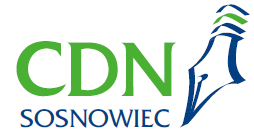 Oferta szkoleń doskonalących
proponowanych przez CDN w Sosnowcu
na rok szkolny 2023 / 2024do 31 marca 2024 r.SZKOLENIA STACJONARNE SZKOLENIA STACJONARNE SZKOLENIA STACJONARNE SZKOLENIA STACJONARNE SZKOLENIA STACJONARNE SZKOLENIA STACJONARNE SZKOLENIA STACJONARNE 37.              Bajkoterapia Tomasz Kuta  SZKOLENIE STACJONARNE5 h Adresat: nauczyciele edukacji wczesnoszkolnej, wychowawcy, pedagodzy, pedagodzy specjalni, psycholodzy, logopedzi, terapeuci 
i nauczyciele rewalidacji  13.03.2024 (środa)
godz. 16.30CDN Sosnowiec, 
ul. Białostocka 17 100 zł100 zł44.Diagnoza i metodyka pracy
 z dzieckiem zdolnym               Aleksandra Stolarczyk SZKOLENIE STACJONARNE8 h 
(2 x 4 h) Adresat: nauczyciele edukacji przedszkolnej 
i wczesnoszkolnejcz. I – 4.03.2024cz. II – 11.03.2024(poniedziałki)godz. 16.30CDN Sosnowiec, 
ul. Białostocka 17 120 zł120 złSZKOLENIA ONLINESZKOLENIA ONLINESZKOLENIA ONLINESZKOLENIA ONLINESZKOLENIA ONLINESZKOLENIA ONLINESZKOLENIA ONLINE52.PRIORYTET MEiN Wspomaganie wychowawczej roli rodziny w sytuacji trudnych zachowań ucznia ze spektrum autyzmuStanisława Stus SZKOLENIEONLINE3 h Adresat: nauczyciele edukacji przedszkolnej i szkoły podstawowej 11.03.2024(poniedziałek)
godz. 17.0060 zł60 zł56.Gry i zabawy przeciwko agresji Natalia Kamińska SZKOLENIEONLINE3 h Adresat: nauczyciele wszystkich typów szkół 
i placówek, nauczyciele edukacji przedszkolnej 
i wczesnoszkolnej, nauczyciele klas 4-8, pedagodzy, psycholodzy 5.03.2024(wtorek)
godz. 17.3060 zł60 zł62.Canva dla edukacji. 
Narzędzie, które powinien znać każdy nauczyciel Izabela Wyppich SZKOLENIEONLINE2 h  Adresat: nauczyciele wszystkich typów szkół i placówek 13.03.2024(środa)
godz. 17.0060 zł60 zł67.Escape room  jako aktywizującą metoda pracy w szkole 
i przedszkolu  Elżbieta Brol SZKOLENIEONLINE3 h Adresat: nauczyciele edukacji przedszkolnej  
i wczesnoszkolnej 20.03.2024(środa)
godz. 17.0060 zł60 złSIECI WSPÓŁPRACY I SAMOKSZTAŁCENIASIECI WSPÓŁPRACY I SAMOKSZTAŁCENIASIECI WSPÓŁPRACY I SAMOKSZTAŁCENIASIECI WSPÓŁPRACY I SAMOKSZTAŁCENIASIECI WSPÓŁPRACY I SAMOKSZTAŁCENIASIECI WSPÓŁPRACY I SAMOKSZTAŁCENIASIECI WSPÓŁPRACY I SAMOKSZTAŁCENIAS5.Sieć Współpracy 
i Samokształcenia
 dla Psychologów i Pedagogów(Współpraca z PPP nr 1 w Sosnowcu)Sylwia Jagieła, Anna KacprzykSZKOLENIE STACJONARNEAdresat: psycholodzy i pedagodzyLink do zapisów:20.03.2024 (środa)godz. 9.00CDN Sosnowiec, 
ul. Białostocka 17BEZPŁATNESZKOLENIA Z OFERTY DODATKOWEJSZKOLENIA Z OFERTY DODATKOWEJSZKOLENIA Z OFERTY DODATKOWEJSZKOLENIA Z OFERTY DODATKOWEJSZKOLENIA Z OFERTY DODATKOWEJSZKOLENIA Z OFERTY DODATKOWEJSZKOLENIA Z OFERTY DODATKOWEJ  III.1Organizacja nowego roku szkolnego, czyli jak skutecznie 
i zgodnie z prawem  podejmować działania kadrowe w placówkach oświatowychmec. Dariusz DwojewskiSZKOLENIEONLINE3 hAdresat: dyrektorzy szkół, nauczyciele i pracownicy niepedagogiczni, jednostki samorządowe obsługujące szkoły4.03.2024(poniedziałek)
godz. 9.00150 zł150 złII. 2Wspólne kroki w Cyberświecie      Fundacja Poza SchematamiSzkolenia organizuje Fundacja Poza Schematami (NIP: 118-210-31-36) 
ze środków Funduszu Rozwiązywania Problemów Hazardowych na zlecenie Krajowego Centrum Przeciwdziałania Uzależnieniom.SZKOLENIE STACJONARNE5 hAdresat: nauczyciele/nauczycielki, pedagodzy/pedagożki, psycholodzy/psycholożki pracujący/pracujące z uczniami klas trzecich szkoły podstawowej.Link do rejestracji:https://forms.gle/2ideBxbKXTfFUXwV6Grupa 2.5.03.2024(wtorek)godz. 11.00CDN Sosnowiec, 
ul. Białostocka 17BezpłatneBezpłatneIII.2Konferencja metodyczna
dla nauczycieli języka niemieckiegoSZKOLENIE STACJONARNEAdresat: zainteresowani nauczyciele języka niemieckiegoLink do rejestracji:https://docs.google.com/forms/d/1ORKH7U_xq4XvztvDZRzWf04l_CyuM8njC1RYq6YToEE/edit 5.03.2024(wtorek)godz. 13.45Prywatne Liceum Ogólnokształcące, ul. Witosa 18 w KatowicachBezpłatneBezpłatneIII.3Konferencja 
„Szkoła zawodowa od-nowa”SZKOLENIE STACJONARNE7 hAdresat: dyrektorzy szkół ponadpodstawowych13.03.2024(środa)godz. 10.00CKZIU, Technikum nr 4 Transportowe, ul. Kilińskiego 25BezpłatneBezpłatne  III.4Rozpoznawanie symptomów krzywdzenia dzieci – cz. 1Podejmowanie interwencji 
w sytuacji krzywdzenia dzieci
 – cz. 2Adrian Drdzeń
 Stowarzyszenie Moc WsparciaSZKOLENIEONLINE20 h(2 x 10 h)Adresat: dyrektorzy i dyrektorki placówek oświatowych, nauczycielki i nauczyciele  placówek oświatowych, pedagożki 
i pedagodzy  placówek oświatowych, psycholożki i psycholodzy placówek oświatowychcz. I – 14.03.2024cz. II – 15.03.2024(czwartek ,piątek)godz. 8.30CDN Sosnowiec, 
ul. Białostocka 17 500 zł500 złIII.5„Klucz do uczenia się” 
- program rozwoju poznawczego dla dzieci w wieku od 3 do 7 latIda WiniarekSZKOLENIEONLINE3 hAdresat: dyrektorzy przedszkoliLink do zapisów: https://forms.gle/UTkkQSRarSMZPSxLA19.03.2024(wtorek)
godz. 11.00BezpłatneBezpłatne